HudbaCo je to vlastně hudba? Je to jazyk, kterým můžeme povědět všechno i beze slov. Lidé mluví různými jazyky a nerozumí jiné řeči, pokud se jí nenaučí. Hudbu znají lidé na celém světě a mohou si v ní porozumět.Povšimněme si zvukůJe ráno, zvoní budík, přímo řinčí! Já vím, tenhle zvuk nemáme moc rádi. Musíme vstávat. Z koupelny je slyšet šplouchání vody a bzučení holícího strojku nebo hučení fénu. Z kuchyně se ozývá cinkot nádobí a rádio, které hlásí přesný čas. Tatínek s maminkou nechtějí přijít pozdě do práce. S dalším nasloucháním je konec, ve dveřích stojí maminka a říká, že máme vstávat. Je ráno a už nás vítá celá škála zvuků. Na cestě do školky nás provázejí zvuky - vrčení aut, cinkání tramvají, hlasy lidí, pokřikování dětí, zpěv ptáků.Všichni se od narození pohybujeme ve světě zvuků. Patří k našemu životu jako voda a vzduch. Zvuky mohou mít různou sílu. Síla zvuku se může měnit. Když máme dobrou náladu, chováme se hlučně, smějeme se, zpíváme si, výskáme. Ale když něco provedeme nebo jsme smutní, tak jsme potichu jako myšky. Tatínek s maminkou k nám mluví potichu, když jsme hodní, ale když něco provedeme, tak mluví mnohem hlasitěji než obvykle, dokonce křičí. Zpívat se dá také tiše nebo nahlas, dokonce i kamarád mluví tišeji, když promluví vedle v místnosti, než když je přímo u nás.Existuje ticho?Ticho označuje nepřítomnost jakéhokoli zvuku. V živé přírodě však úplné a dokonalé ticho neexistuje. I když v klidu ležíme, uslyšíme zvuky - bzukot komára, mouchy... Když se unaví i oni, vnímáme jakési podivné šumění, ani nevíme, odkud se ozývá, a stále zní v uších. To hučí proud krve v našem těle a hlásí, že žijeme. Můžeme uslyšet i tlukot svého srdce.Co jsou tónyHudebním zvukům říkáme tóny. Jsou vysoké a nízké. Záleží na tom, na jaký předmět ťukneme, z čeho je vyrobený a jak je veliký. Důležité je i to, jestli je dutý nebo plný.Zvuky mají barvuJe přirozené, že svět kolem sebe vidíme barevně. Obloha je při pěkném počasí modrá, sníh v zimě jiskřivě bílý. Je to ta nejmodřejší modrá a nejbělejší bílá barva.Ale i zvuky můžeme vidět barevně. Tatínek má hlas hluboký. Někdy říkáme temný. Maminčin hlas je vyšší - jasný. Když sspolu dva lidé mluví nebo zpívají, rozeznáme je právě podle barvy hlasu. A právě tak rozlišujeme i hudební nástroje.Co je to rytmus?Viděli jste někdy pochodovat vojáky? Velitel zavelí: "Pochodem, vchod! Levá - dva, levá - dva!" V tu chvíli zaduní na dlažbě stovky vojenských bot, seřazení vojáci se naráz dají do pochodu. Všichni pochodují stejně, dodržují jednotný rytmus.Všechno, co se kolem nás děje, má svůj řád, říkáme mu rytmus. Každé ráno se probouzíme, myjeme se, snídáme, jdeme do školky, tam si hrajeme, jdeme ven, obědváme, odpočíváme, přijde pro nás maminka, doma si chvíli pohrajeme, navečeříme se, podíváme se na pohádku a jdeme spát.Také v přírodě se pravidelně střídá jaro, léto, podzim a zima. A tak se vše neustále opakuje v pravidelném rytmu. Když si přiložíme ruku na levou stranu hrudníku, ucítíme rytmický tlukot našeho srdce.Co je to melodieHluk, který způsobí pád kamínku na chodník, to ještě není hudba. Ptačí švitoření k ní má blíže. A když vedle sebe seřadíme několik tónů podle určitého řádu a dáme jim rytmus, zrodí se melodie (učitelka zahraje na klavír ukázku). Také naše řeč má melodii. Chvíli mluvíme hlubokým hlasem, chvíli vyšším. Když jsme rozzlobení, náš hlas skáče (ukazujeme prstem nahoru a dolů). Když říkáme něco klidně, naše hlasová křivka se téměř nepohne (ukazujeme prstem jemné vlnění). Nejjednodušší melodii mají dětská říkadla (říkáme: "Houpy, houpy..., Kolo, kolo mlýnské..." a ukazujeme prstem podle výšky tónů). Melodie může jít nahoru nebo také dolů.Hudební skladatelSložitější hudební melodie jsou dílem hudebního skladatele. To je člověk, který vymýšlí melodie a dává jim podobu. Ale pozor! Skládat hudbu není jako skládat si oblečení! Znamená to, že hudební skladatel melodii vytváří, vymýšlí. Možná by bylo lepší říkat "hudební vynálezce". Tón a rytmus jsou nejdůležitější součástí hudby, stejně jako voda a sůl při přípravě polévky. Také skladatel vymyslí, jaké nástroje budou v jeho skladbě hrát, jestli bude skladba rychlá nebo pomalá. Každá kuchařka chce, aby její polévka chutnala. I skladatel si přeje, aby se jeho dílo líbilo.Už jsme si řekli, že v hudbě existují vysoké a hluboké tóny a jsou různě dlouhé. Nezapisujeme je do řádků, ale do notové osnovy. Je to takový žebříček o pěti příčkách - notových linkách, kam se zakreslují noty. Vypadají skoro jako vlaštovky na podzim před svou dlouhou cestou do teplých krajů a usazují se na drátech elektrického vedení. Každá skladba má však zámek a odemknout ji může pouze klíč.PohádkaJak šla písnička na výletBylo krásné nedělní ráno. Jedna malá, docela tichá písnička si vyšla na výlet. Cestou ji dohonil vítr. Zvědavě ji okukoval, poslouchal a za chvíli si s ní tiše pohvizdoval. "Ty jsi pěkná písnička," oslovil ji okouzleně, "opravdu se mi líbíš. Takovou veselou a milou písničku jsem už dávno neslyšel. Poletím s tebou třeba až na konec světa!"Vítr vzal písničku lehounce na neviditelná křídla a uháněl s ní k dalekému obzoru. Míjely ptáky v lese, pilné včelky na rozkvetlých loukách, vážky nad rybníky, bublající potůčky a hučící řeky, pozdravovaly čepice kopců a vysoké klobouky hor, pestré stavebnice vesniček a měst. Nejvíce se jim líbil pastelový oblouk duhy, který se směle rozkročil nad zeleným údolím.
"Drž se," zašeptal vítr písničce, "když se do duhy párkrát zavrtáme, budeme se třpytit a ty budeš možná i barevně zpívat..."Vítr nelhal. Všude tam, kam spolu doletěly, zůstala po nich nádherně zvonivá a třpytivá ozvěna. Večer, když slunce odešlo na druhý konec světa, když unavený vítr usínal ve větvích a tráva uléhala do chladivé rosy, broukala si celá země tu malou a veselou písničku. Písničku, která spokojeně oddechovala ve všech dětských postýlkách...Poslech a zpěv:Já jsem muzikant - https://www.youtube.com/watch?v=KaChgz3NUPcLedové království (orchestr + dirigent) - https://www.youtube.com/watch?v=TI_P7pnZrJsPoznáváme hudební nástroje - https://www.youtube.com/watch?v=86f5av4W3igRytmické hry s předměty: https://www.youtube.com/watch?v=i-yILejqBHM&feature=shareNápady na tvoření: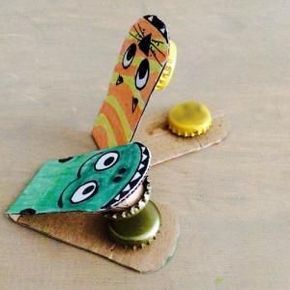 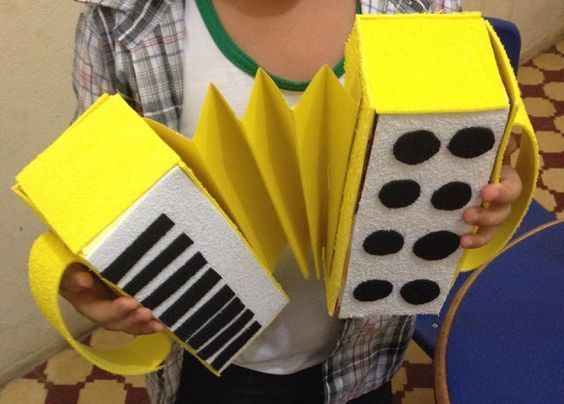 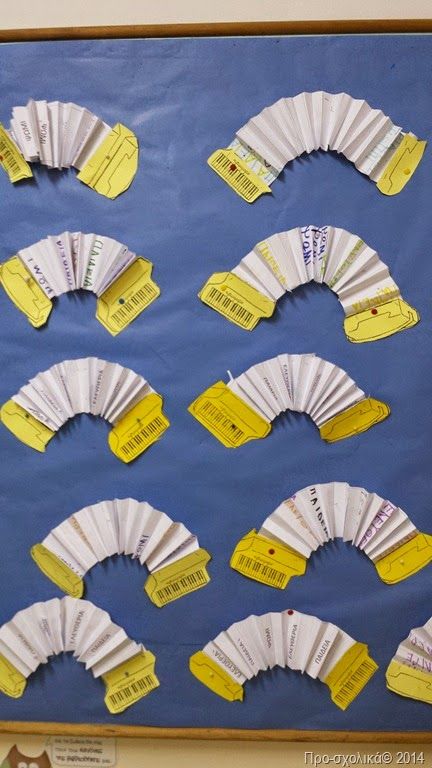 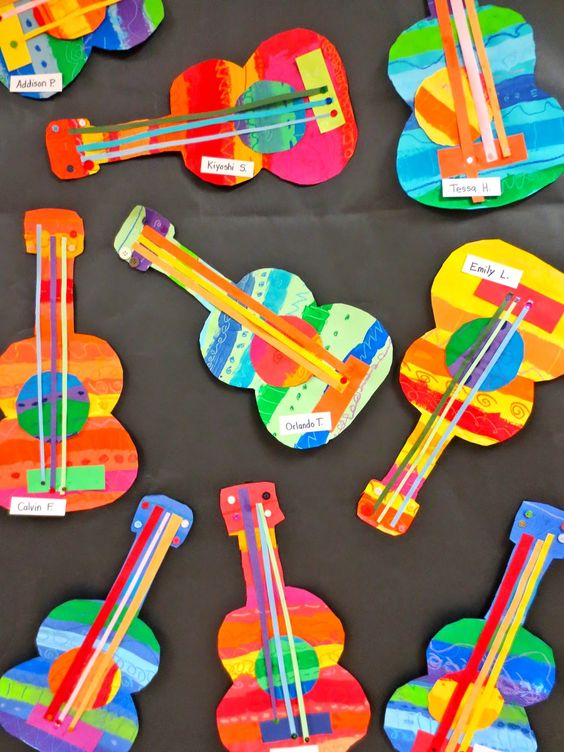 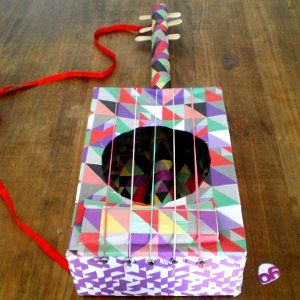 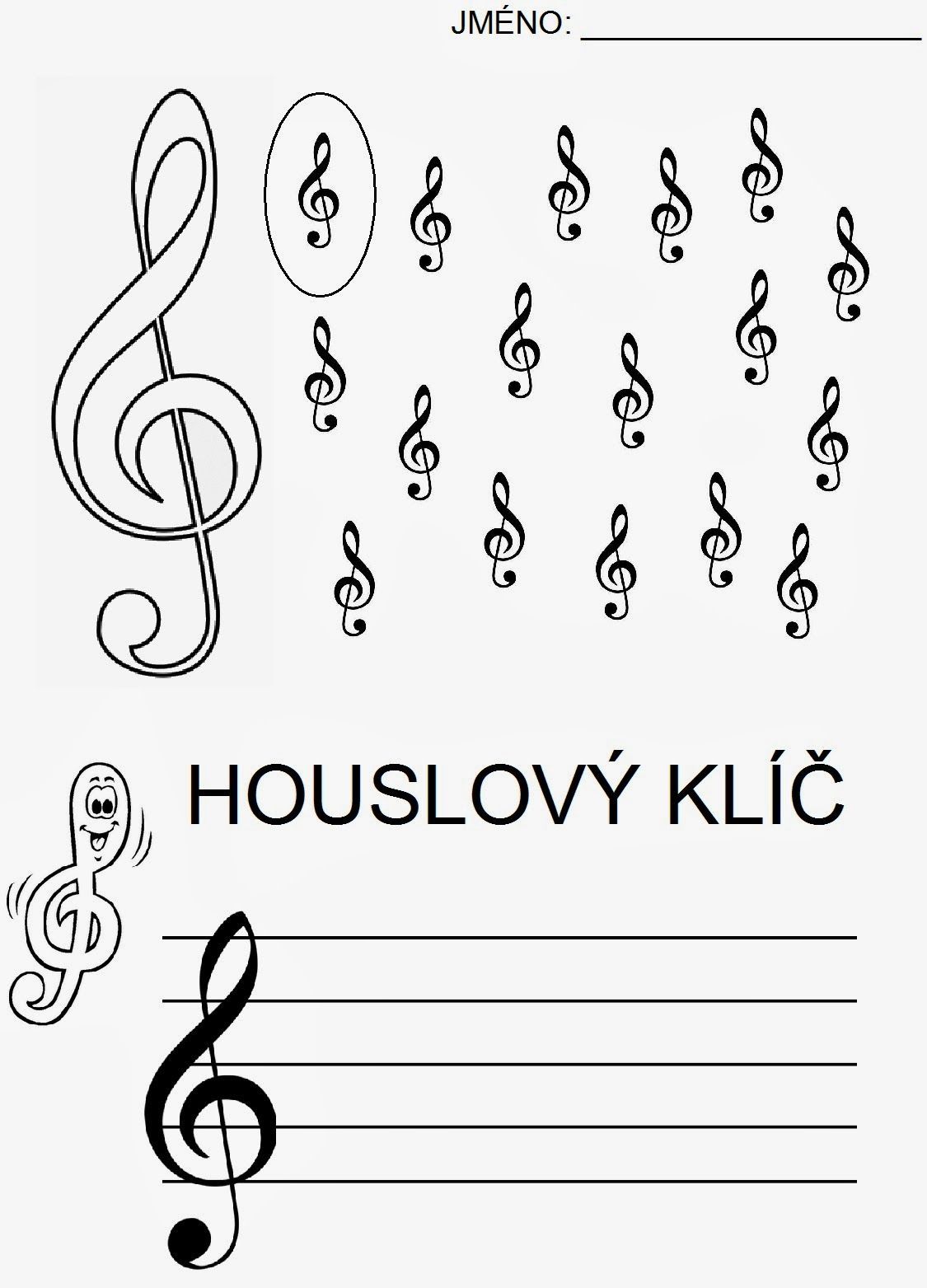 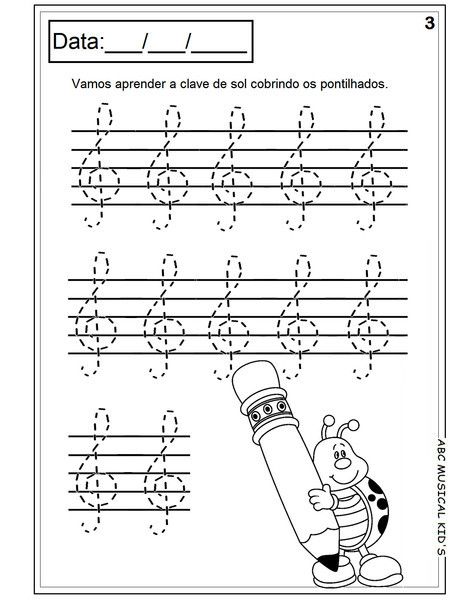 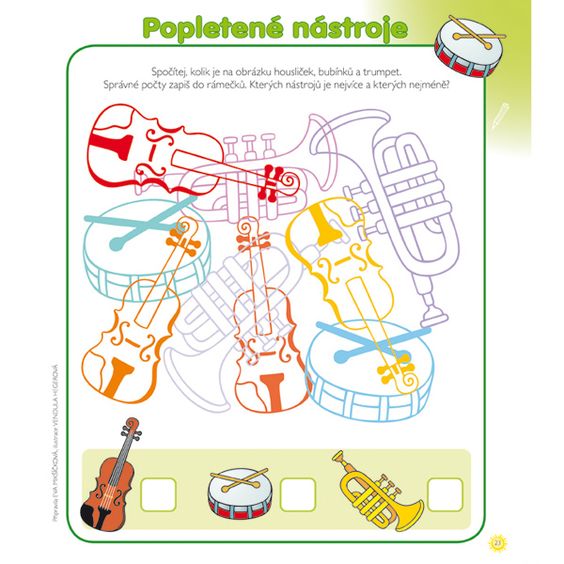 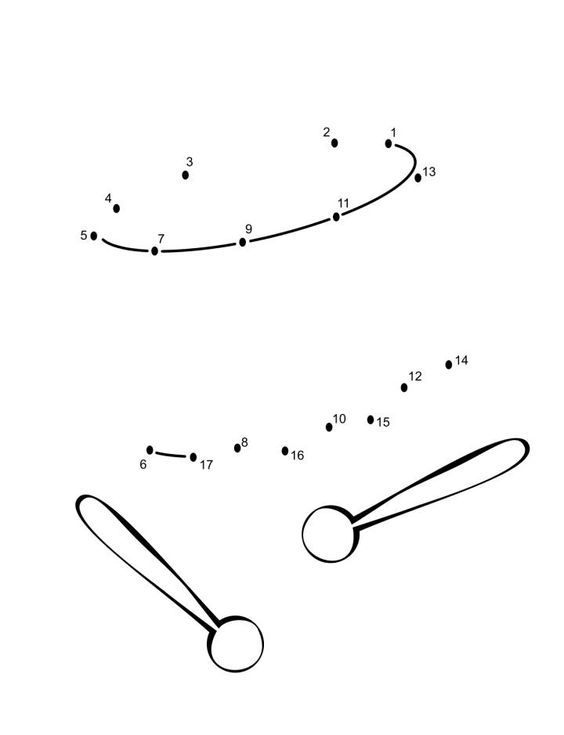 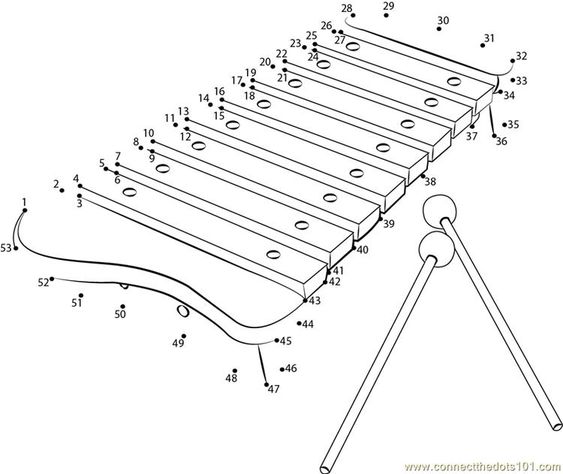 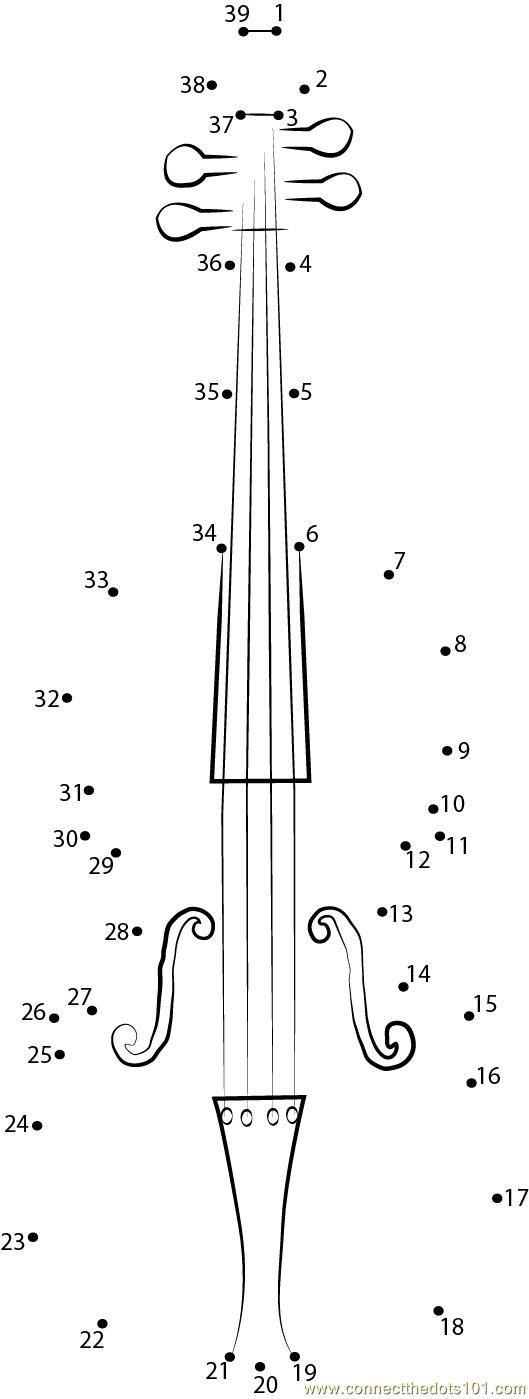 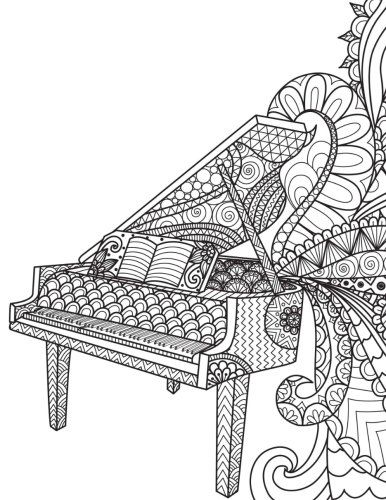 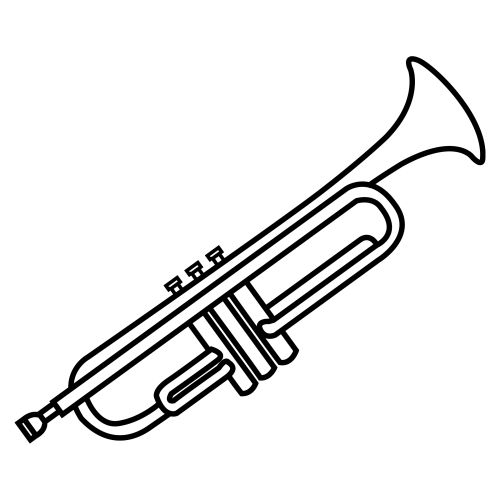 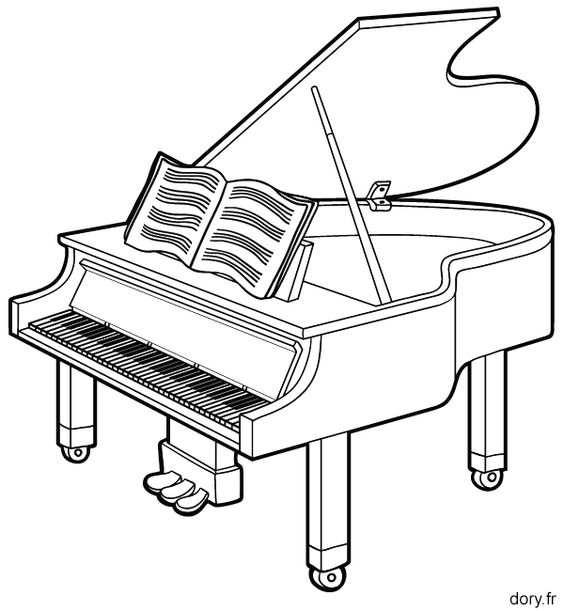 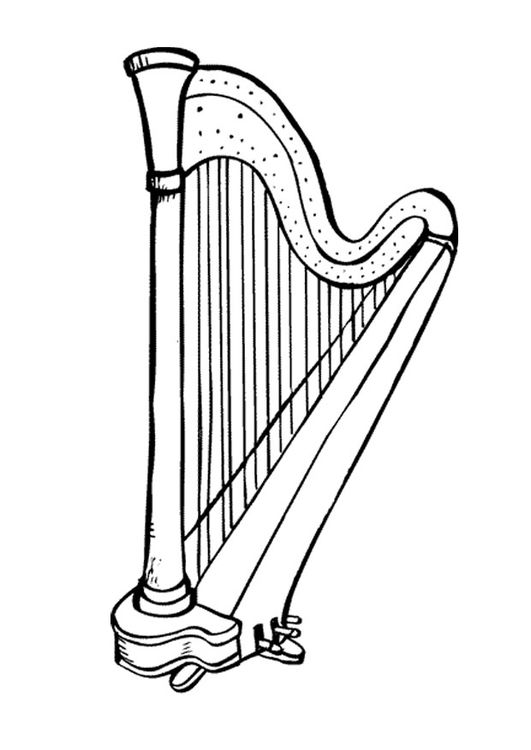 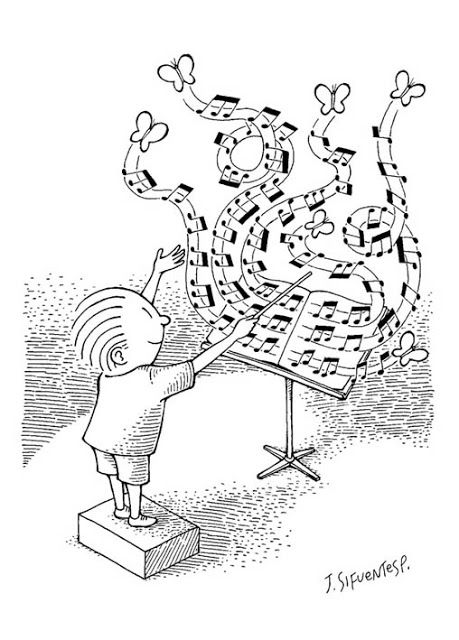 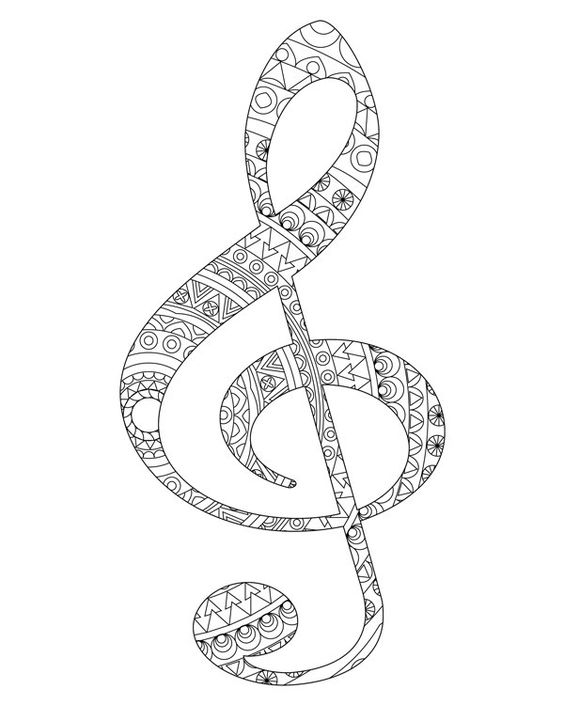 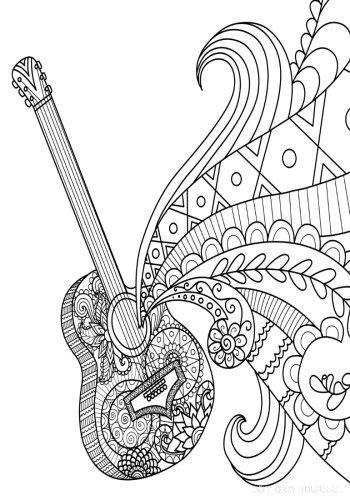 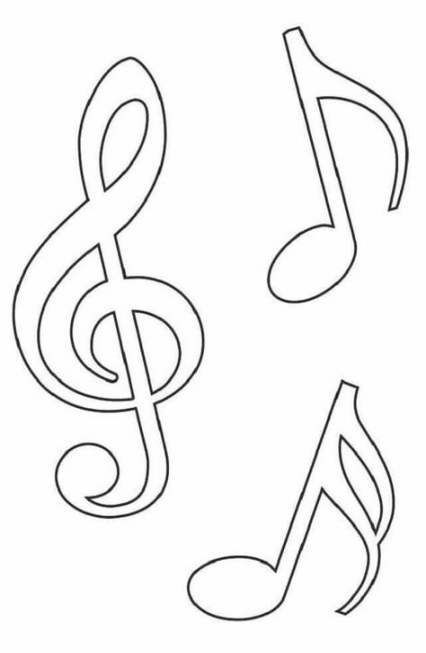 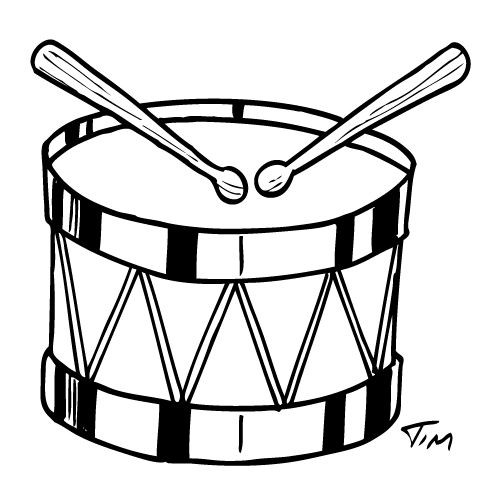 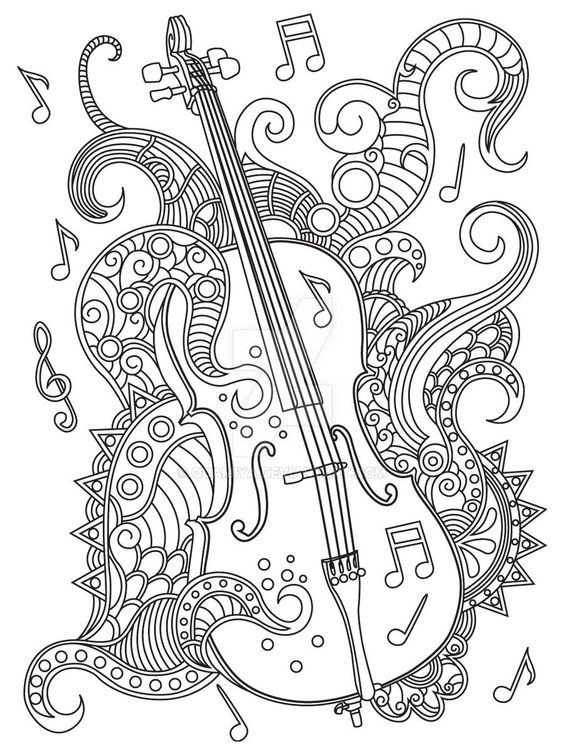 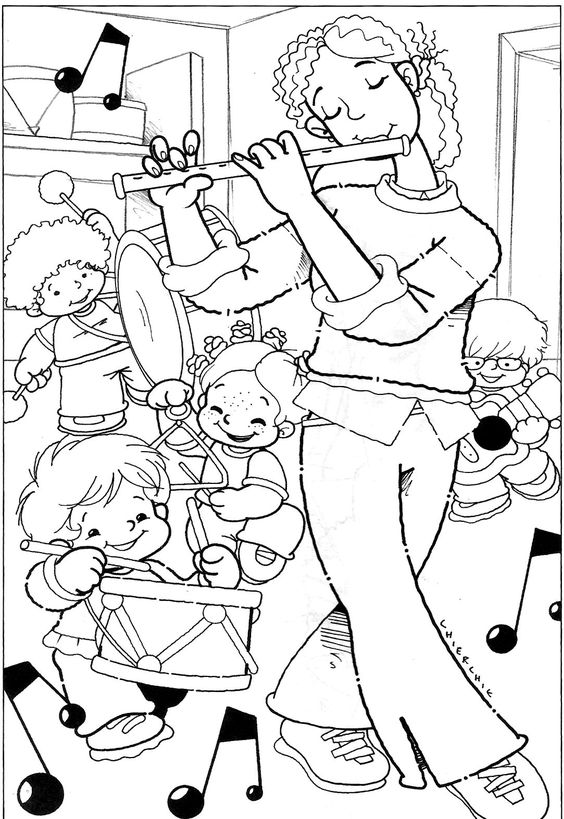 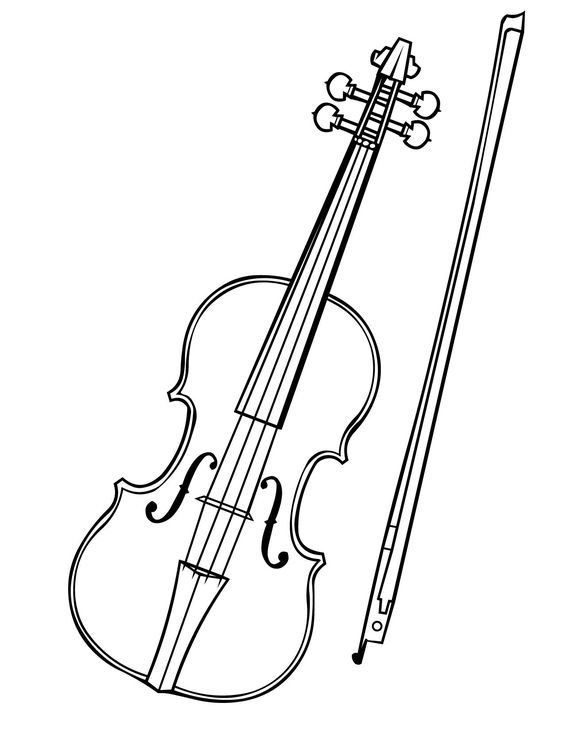 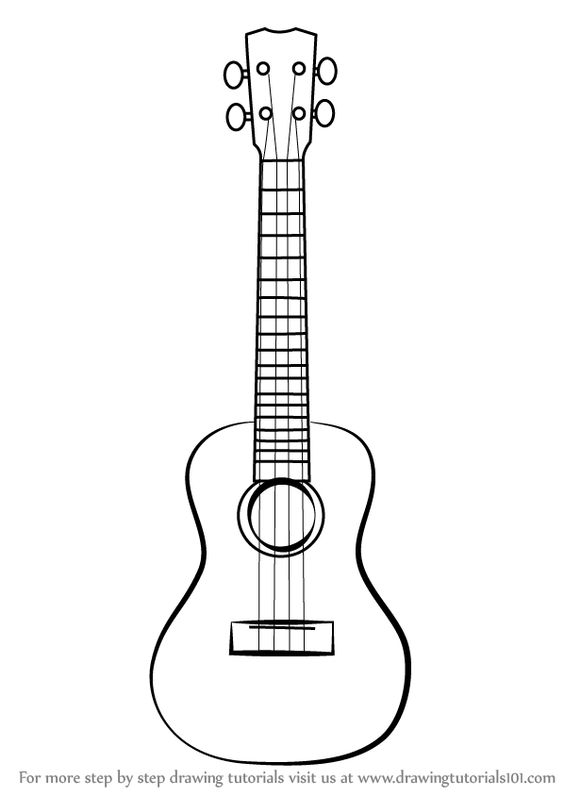 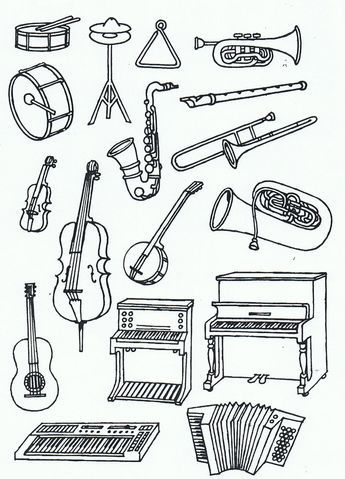 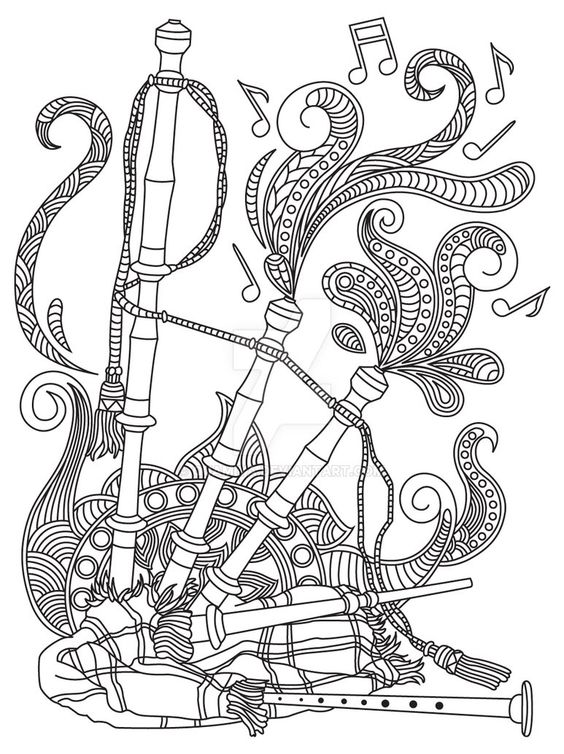 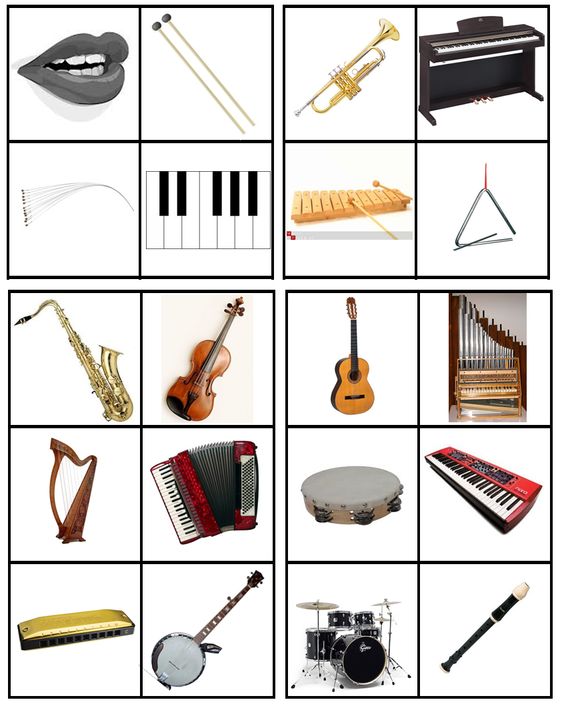 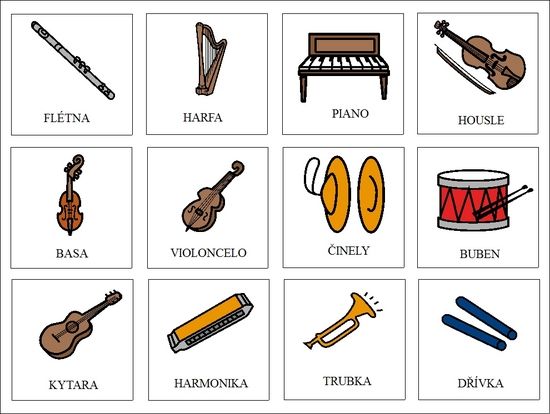 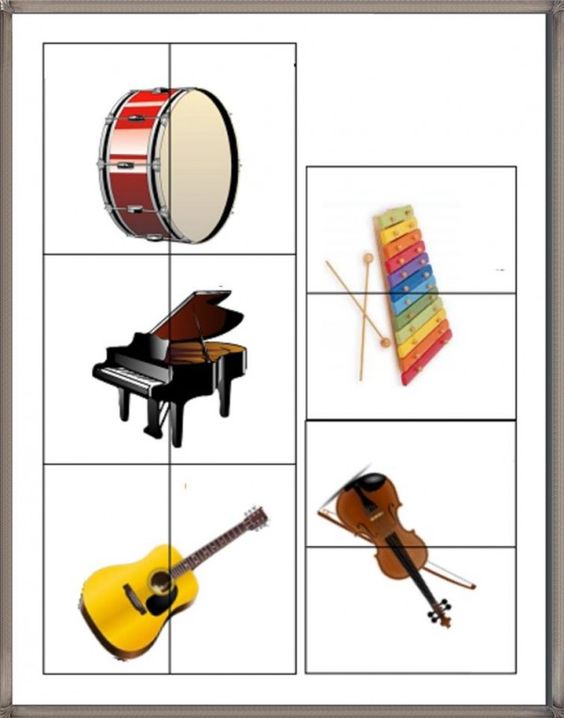 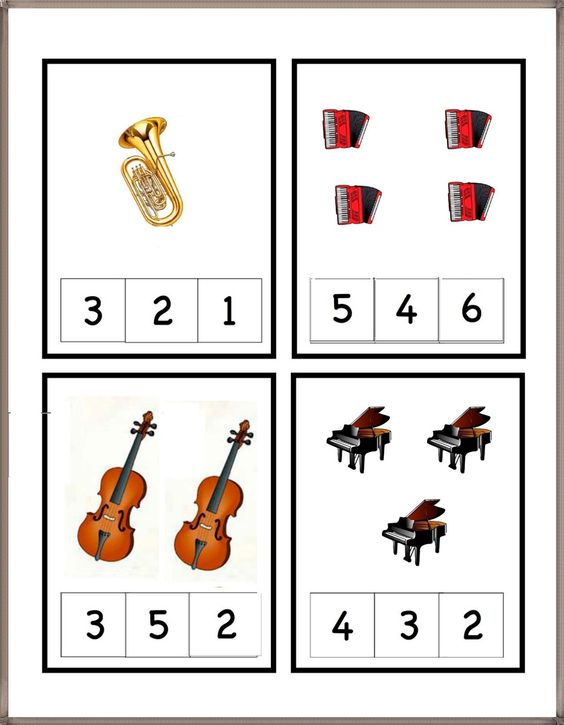 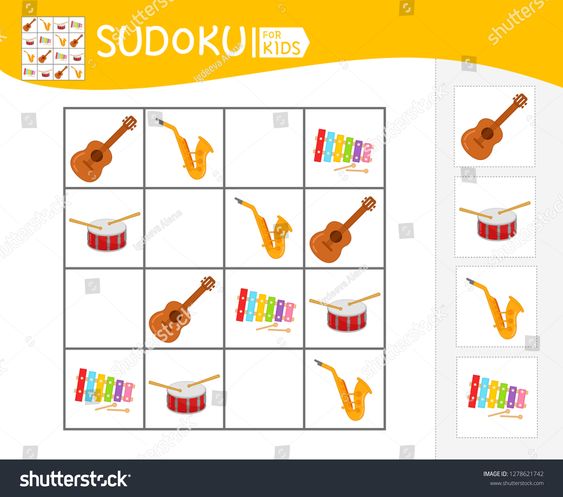 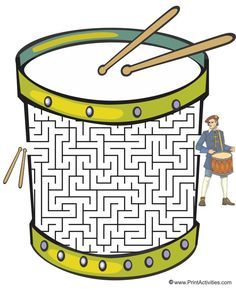 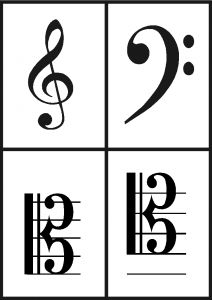 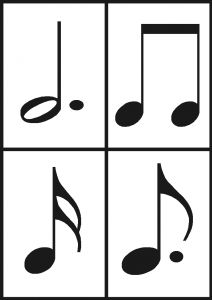 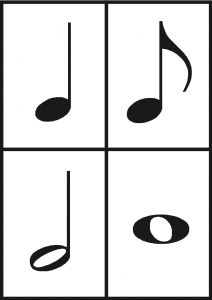 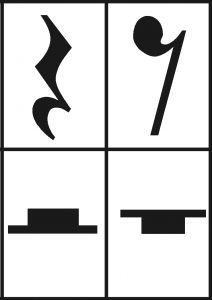 Basa
Kdopak ji to asi učí.
Že jen pořád brum, brum bručí.Bubínek
Špatně se mu asi žije,
paličkou ho kde kdo bije.Housle
Jen to zkuste, fidli, fidli.
V téhle kleci slavík bydlí.Křídlovka
Jako kdyby křídla měla,
její píseň rozechvělá.